What to do1. Counting practice You need two pairs of gloves.Count the fingers on the glove hand.  There are five fingers. Roll each glove into a ball.We shall throw the gloves onto a chair, counting in 5s as we do this.Five, ten, fifteen, twenty.  Now unroll the gloves and count all the fingers.  Are there twenty? Repeat several times.  Extension Throw one glove back and forth between you, counting in fives each time you throw it. Five, ten, fifteen, twenty, twenty-five, thirty, thirty-five, etc.    How far can you continue the count? 2.  Working together Use a 3 x 3 grid to create a pattern of counters: Red, yellow, blue.  You need nine small counters, bricks, painted shells, beads, or other small coloured objects - three each of three colours. (They do not have to be red, yellow and blue. Any three colours will do! Follow the instructions in Red, Yellow, Blue below.  Try these Fun-Time ExtrasPlay noughts and crosses on a grid. Play against a machine! Here … https://www.google.com/search?client=safari&rls=en&q=noughts+and+crosses+game&ie=UTF-8&oe=UTF-8Red, Yellow, BlueYou will need: nine small objects, three each of three colours. These can be Lego bricks, counters, beads, painted shells, or any other small coloured objects. The colours do not have to be red, yellow and blue. They can be any three different colours! What to doYou have to place all nine counters on the grid. You must follow the rules! When you think you have done this, find someone else to check!  Is there another, different way, of doing this?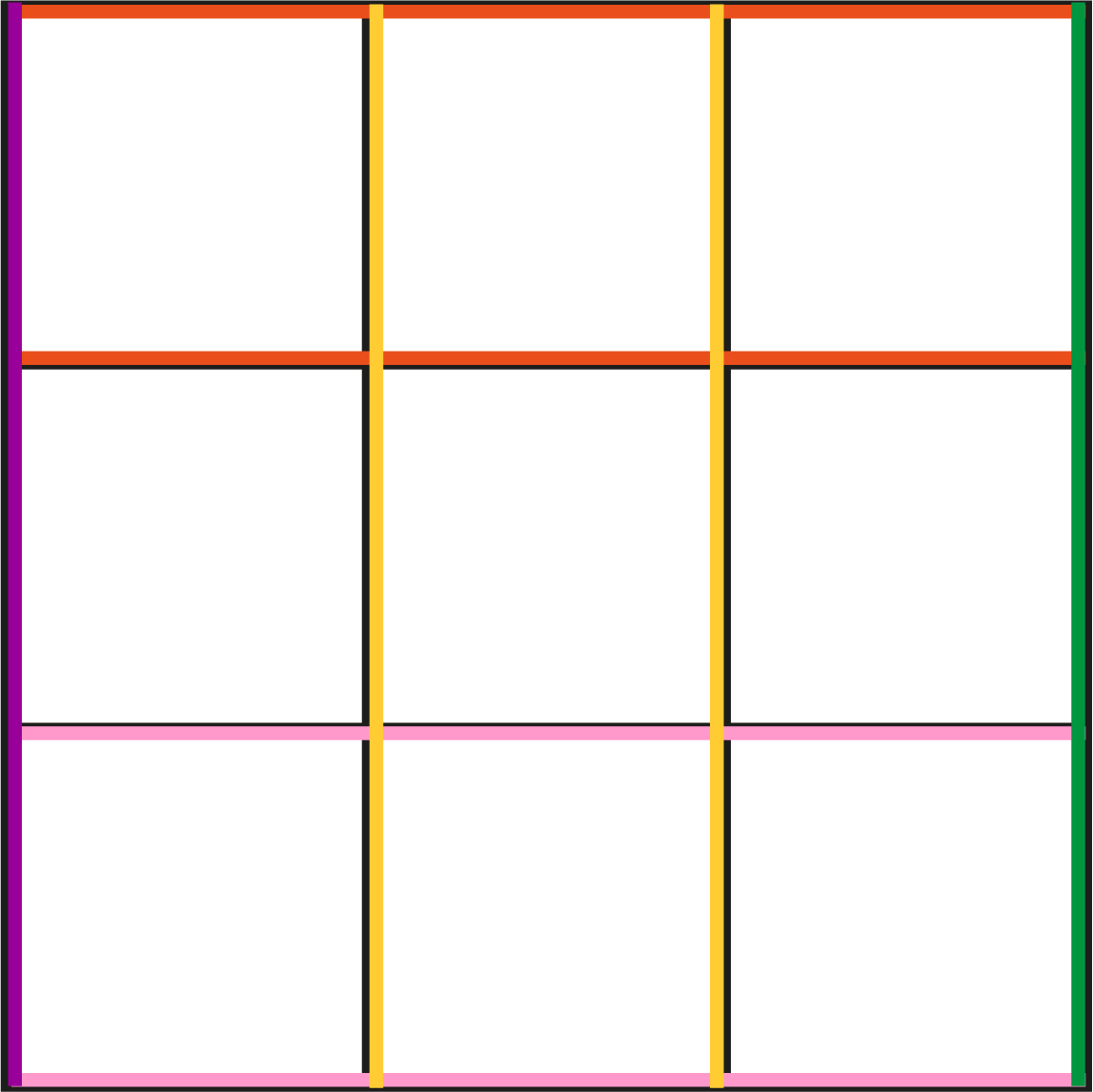 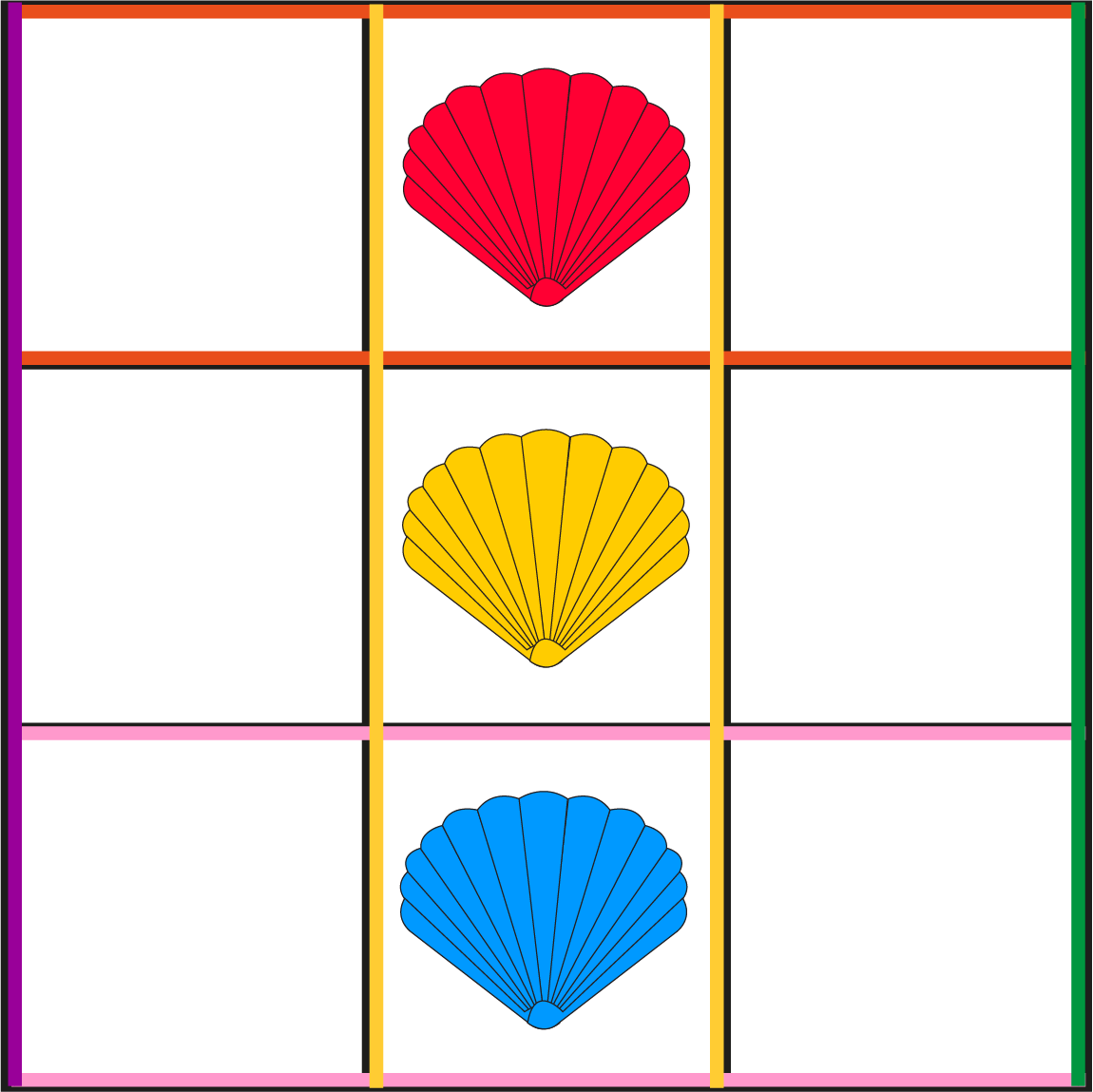           RULESThere must be exactly one yellow counter in every row and every column.
There must be exactly one blue counter in every row and every column.
There must be exactly one red counter in every row and every column.